ФЕДЕРАЛЬНАЯ СЛУЖБАПО ЭКОЛОГИЧЕСКОМУ, ТЕХНОЛОГИЧЕСКОМУ И АТОМНОМУ НАДЗОРУ(РОСТЕХНАДЗОР)КАВКАЗСКОЕ УПРАВЛЕНИЕДОКЛАД НА ТЕМУ:
«АНАЛИЗ ПРАВОПРИМЕНИТЕЛЬНОЙ ПРАКТИКИКОНТРОЛЬНО-НАДЗОРНОЙ ДЕЯТЕЛЬНОСТИ В КАВКАЗСКОМ УПРАВЛЕНИИ ФЕДЕРАЛЬНОЙ СЛУЖБЫ ПО ЭКОЛОГИЧЕСКОМУ, ТЕХНОЛОГИЧЕСКОМУ И АТОМНОМУ НАДЗОРУ ЗА 3 МЕСЯЦА 2022 ГОДА»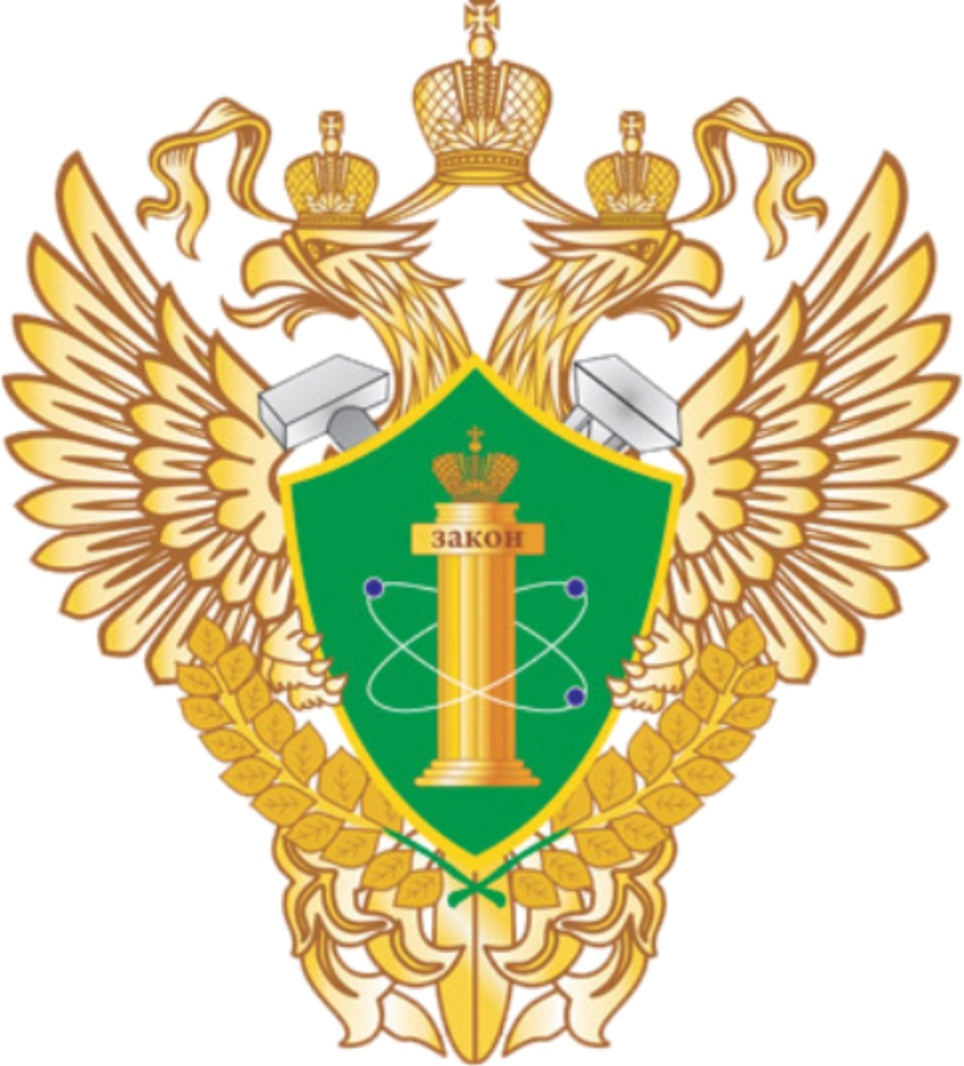 ПятигорскВВЕДЕНИЕНастоящий доклад о правоприменительной практике контрольно-надзорной деятельности в Кавказском управлении Ростехнадзора (далее - Управление) за 3 месяца 2022 года составлен в рамках подготовки к проведению публичного мероприятия с подконтрольными субъектами в рамках анализа контрольной и надзорной деятельности за прошедший год.Цель мероприятия – доведение до сведения подконтрольных Управлению организаций информации о недопустимых действиях в рамках эксплуатации опасных производственных объектов (далее – ОПО) и последствиях нарушений требований промышленной безопасности, а также  санкциях, применяемых к нарушителям.Основной целью проверок, отнесенных к компетенции Ростехнадзора, является обеспечение безопасности при эксплуатации поднадзорных объектов и, как следствие, защита жизни и здоровья работников таких объектов.Управление, являясь органом федерального государственного надзора в области промышленной безопасности, энергетического надзора, контроля (надзора) за соблюдением требований законодательства об энергосбережении и о повышении энергетической эффективности, надзора за объектами нефтегазового комплекса, надзора в области безопасности гидротехнических сооружений, строительного надзора и надзора за деятельностью саморегулируемых организаций в области инженерных изысканий, архитектурно-строительного проектирования, строительства, реконструкции, капитального ремонта объектов капитального строительства, осуществляет контроль за соблюдением подконтрольными организациями требований нормативных правовых актов на территории семи субъектов Российской Федерации, относящихся к юрисдикции Управления: Республики Дагестан, Республики Ингушетия, Кабардино-Балкарской Республики, Карачаево-Черкесской Республики, Республики Северная Осетия-Алания, Чеченской Республики и Ставропольского края.Одним из главных направлений деятельности Управления является повышение уровня промышленной безопасности и вместе с тем устранение избыточных административных барьеров, снижение общего количества надзорных мероприятий.Основной целью проверок, проводимых в рамках осуществления федерального государственного надзора в области промышленной безопасности, является обеспечение безопасности при эксплуатации производственных объектов и защита жизни и здоровья работников таких объектов и населения Северо-Кавказского федерального округа.Важным показателем качества осуществления надзорной деятельности является уровень аварийности и смертельного травматизма в поднадзорных организациях. АНАЛИЗ ПРАВОПРИМЕНИТЕЛЬНОЙ ПРАКТИКИКОНТРОЛЬНО-НАДЗОРНОЙ ДЕЯТЕЛЬНОСТИ ВОБЛАСТИ ПРОМЫШЛЕННОЙ БЕЗОПАСНОСТИ
ЗА 3  МЕСЯЦА 2022 ГОДАВ территориальных разделах государственного реестра опасных производственных объектов Управления по состоянию на 31 марта 2022года зарегистрировано 9743 ОПО.Сведения о зарегистрированных опасных производственных объектах в государственном реестре опасных производственных объектовна 31 марта 2022 годаСведения о зарегистрированных опасных производственных объектах по классам опасностиЗа отчетный период 2022 года в области промышленной безопасности  проведено 257 проверки, в том числе 90 плановых проверок, 137 – внеплановых, 30 – в рамках режима постоянного государственного надзора.  Проведено 81 внеплановых проверок в отношении соискателей лицензий, представивших заявления о предоставлении лицензий, и лицензиатов, представивших заявления о переоформлении лицензий.Выявлено и предписано к устранению 901 нарушений.В ходе проведенных проверок за нарушения требований норм и правил в области промышленной безопасности за 3 месяца 2022 г. наложено 103 административных наказания, а именно 81 административный штраф на индивидуальных предпринимателей, должностных и юридических лиц, 14 предупреждений, 8 наказаний в виде административного приостановления деятельности.Сумма наложенных административных штрафов составила 3 млн. 720 тыс. руб., на данный период времени взыскано штрафов на сумму 1 млн. 450 тыс. руб. Кавказским управлением Ростехнадзора зарегистрировано 3156 заключений экспертизы промышленной безопасности.Продолжается внедрение и совершенствование комплексной системы информатизации регулирования промышленной безопасности, повышение профессионального уровня специалистов в работе на компьютерной технике. Анализ результатов надзорной деятельности за отчетный период показал, что общие проблемы обеспечения промышленной безопасности по всем видам надзора не изменились и связаны, в первую очередь, с продолжающимся процессом старения основных фондов и технологий. Финансовые возможности многих предприятий не позволяют осуществить первоочередные мероприятия, предусматривающие реконструкцию устаревших производств и объектов, замену не отвечающих требованиям безопасности оборудования и средств контроля, автоматики и противоаварийной защиты.Исходя из общего анализа итогов надзорной деятельности за отчетный период, можно отметить несколько основных факторов, негативно влияющих на состояние промышленной безопасности опасных производственных объектов: высокая степень износа основных фондов, повышение риска аварий и низкая инвестиционная активность подконтрольных предприятий и организаций; слабая профессиональная подготовка, как персонала предприятий, так и руководителей, ошибочные решения, принимаемые исполнителями работ, незнание требований, обеспечивающих безопасность производственных процессов; низкая производственная дисциплина персонала предприятий и организаций эксплуатирующие опасные производственные объекты; неэффективный производственный контроль за созданием безопасных условий эксплуатации ОПО.Информация о состоянии надзорной деятельностиГорнорудная и нерудная промышленность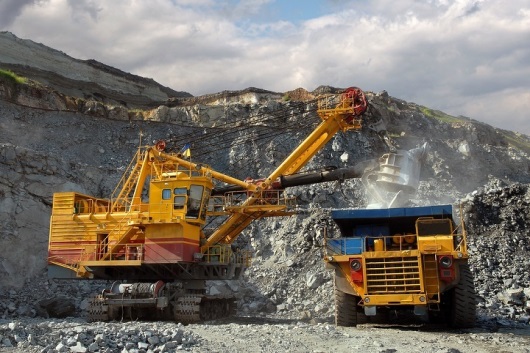 За отчетный период проведено 4 проверки состояния промышленной безопасности, из них: 2 плановых проверки, 2 внеплановых проверки по контролю за выполнением предписания. При этом выявлено 3 нарушения требований промышленной безопасности. Наложено 1 административное наказание в виде штрафа на должностное лицо в размере 20 тыс. руб.Основными причинами привлечения к ответственности являются: неудовлетворительное состояние производственного контроля, низкий уровень исполнительной дисциплины, несвоевременное проведение экспертизы промышленной безопасности зданий, сооружений и технических устройств, применяемых на опасных производственных объектах.Основные проблемы, связанные с обеспечением безопасности и противоаварийной устойчивости горнодобывающих предприятий: недофинансирование мероприятий по обеспечению требований промышленной безопасности в части замены морально и физически устаревшего оборудования, технических устройств.Основными направлениями совершенствования работы по улучшению надзорной деятельности являются: усиление контроля за своевременностью и качеством проведения технического диагностирования по продлению сроков эксплуатации технических устройств; усиление контроля за эффективным функционированием на предприятиях производственного контроля. За отчетный период аварий и несчастных случаев на поднадзорных предприятиях не было.Объекты нефтегазодобычи, газопереработки и магистрального трубопроводного транспорта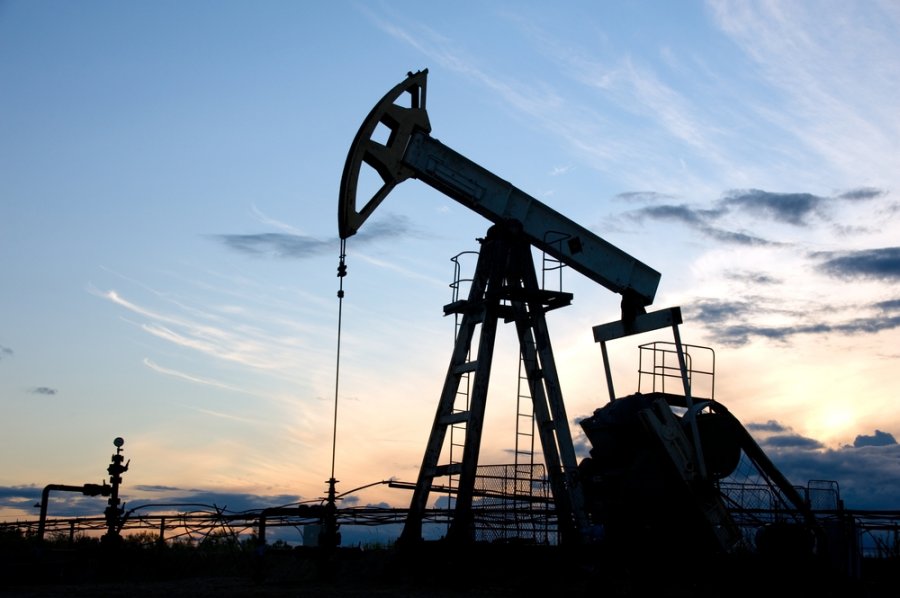 Объекты нефтегазодобывающей промышленности и геологоразведочных работКавказское управление Федеральной службы по экологическому, технологическому и атомному надзору (далее - Кавказское управление Ростехнадзора) осуществляет федеральный государственный надзор в области промышленной в отношении 21 организаций (из них 3 организации ВМ и ГР), расположенных на территории Северо-Кавказского федерального округа и эксплуатирующих 242 ОПО нефтегазодобывающей промышленности (из них 3 ОПО – ВМ, 2 ОПО – ГР) зарегистрированных в государственном реестре опасных производственных объектов. Объектов I класса опасности – 1, объектов II класса опасности – 15, объектов III класса опасности – 73, объектов IV класса опасности – 153.В отчетном периоде на поднадзорных Кавказскому управлению Ростехнадзора опасных производственных объектах аварийных ситуаций и случаев производственного травматизма не зарегистрировано.За отчетный период года проведено 5 контрольно-надзорных мероприятий в отношении поднадзорных предприятий, в том числе: плановых проверок - 0, внеплановых проверок – 5 (проверок предписаний – 3, проверок организаций топливно-энергетического комплекса – 1) проверок в рамках осуществления режима постоянного государственного объекта – 1. По результатам проведенных проверочных мероприятий нарушений требований промышленной безопасности не выявлено.Постоянный государственный надзор инспекторским составом Отдела осуществлялся во исполнение постановления Правительства Российской Федерации от 5 мая 2012 года № 455 «О режиме постоянного государственного надзора на опасных производственных объектах и гидротехнических сооружениях» и «Правил формирования и ведения надзорного дела в отношении опасных производственных объектов, на которых установлен режим постоянного государственного надзора», а также на основании приказов руководителя Кавказского управления Ростехнадзора. Надзор осуществляется по графикам, утвержденным приказом Кавказского управления Ростехнадзора, уполномоченными должностными лицами на опасных производственных объектах 1 класса опасности, эксплуатируемых ООО «Газпром ПХГ» - 1 объект (Ставропольский край), а именно: -	Подземное хранилище газа филиала ООО «Газпром ПХГ» «Ставропольское УПХГ»  (рег. № А01-13225-0017). 	Работа по осуществлению режима постоянного государственного надзора проводится в установленные графиками сроки и в полном объеме. Материалы по результатам проверок в режиме постоянного государственного надзора, а также журналы контроля и надзора в отношении опасных производственных объектов хранятся в надзорных делах опасных производственных объектов 1 класса опасности. Оснащение технологических установок системами безопасности и противоаварийной защиты соответствует требованиям ФНиП.Все опасные производственные объекты оснащены системами молниезащиты. При проведении проверок выполняется оценка сведений, указанных в протоколах испытаний и измерений молниеприемников и металлической связи заземляемых элементов с контуром заземления. Состояние противоаварийной устойчивости опасных производственных объектов оценивается как удовлетворительное.Существующее состояние промышленной безопасности на поднадзорных предприятиях можно охарактеризовать как удовлетворительное. В то же время, необходимо отметить, что острой проблемой остается старение основного технологического оборудования и изношенность основных производственных фондов  (зданий и сооружений на опасных производственных объектах). Большинство эксплуатируемых опасных производственных объектов были построены в середине прошлого века. Основная часть технологического оборудования, технических устройств и технологических трубопроводов, а также зданий и сооружений на опасных производственных объектах отработало нормативный ресурс эксплуатации более чем в 2 раза. Поэтому основным и приоритетным направлением в осуществлении контрольно – надзорной и профилактической работы инспекторского состава является контроль за своевременным проведением эксплуатирующими организациями экспертизы промышленной безопасности технологического оборудования, технических устройств и технологических трубопроводов, а также зданий и сооружений на опасных производственных объектах, с целью определения остаточного ресурса работоспособности в установленные законодательством о промышленной безопасности сроки, контроль текущего технического состояния оборудования и сооружений, контроль за своевременным проведением планово-предупредительных ремонтов оборудования и трубопроводов по результатам оценки их технического состояния, что позволяет организациям, эксплуатирующим опасные производственные объекты осуществлять дальнейшую безопасную эксплуатацию  технологического оборудования, технических устройств, технологических трубопроводов, а также зданий и сооружений на опасных производственных объектах. Проверки показали, что руководители  и специалисты организаций аттестованы в области промышленной безопасности на знание соответствующих нормативных документов, работники предприятий обучены и аттестованы, в установленном порядке. Технологический персонал имеет базовое образование и проходит проверку знаний в объеме производственных инструкций (один раз в двенадцать месяцев), безопасных методов работы и действий в аварийных ситуациях.В целом, на объектах нефтегазодобывающей промышленности и геологоразведочных работ, поднадзорных Кавказскому управлению Ростехнадзора,  общее состояние промышленной безопасности осталось на уровне прошлых лет и может быть оценено как удовлетворительное.За отчетный период аварий и несчастных случаев на поднадзорных предприятиях не было.Объекты  магистрального трубопроводного транспорта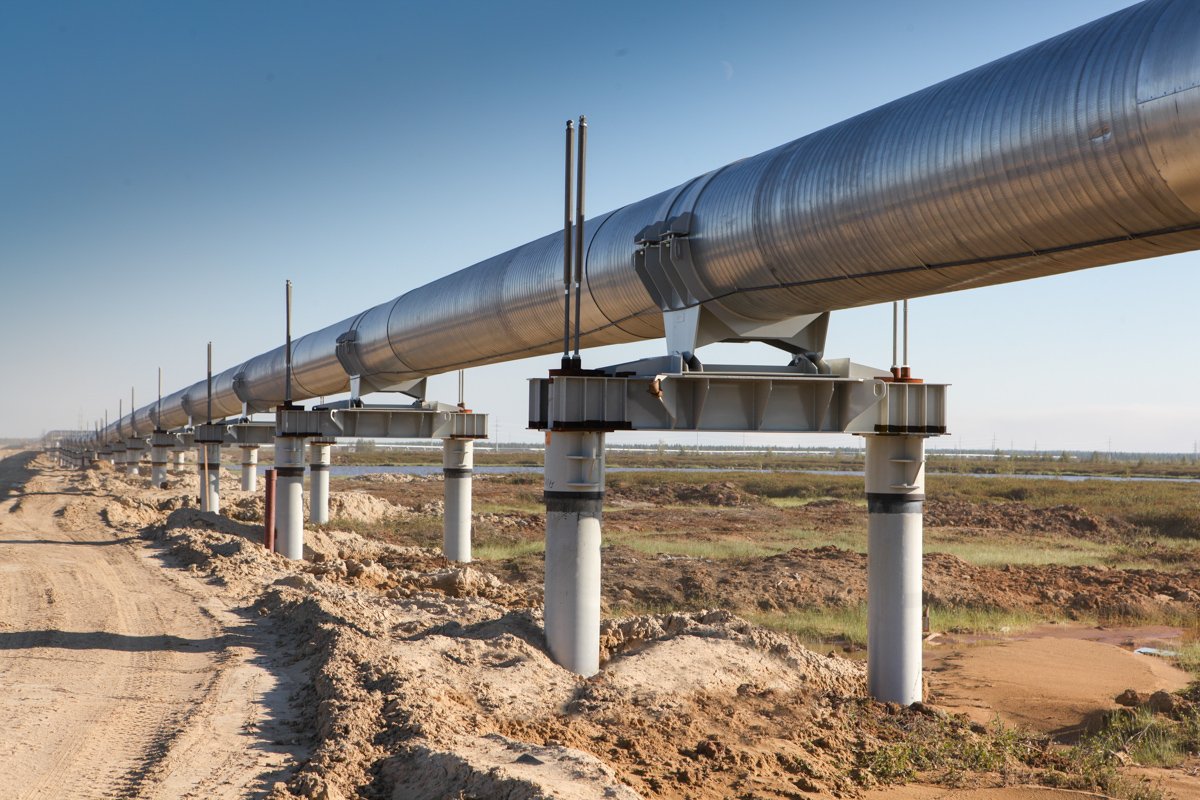 Кавказское управление Федеральной службы по экологическому, технологическому и атомному надзору (далее - Кавказское управление Ростехнадзора) осуществляет федеральный государственный надзор в области промышленной безопасности в отношении 38 организаций, расположенных на территории Северо-Кавказского федерального округа и эксплуатирующих 585 опасных производственных объектов магистрального трубопроводного транспорта, зарегистрированных в государственном реестре опасных производственных объектов. Объектов I класса опасности – 21, объектов II класса опасности – 385, объектов III класса опасности – 95, объектов IV класса опасности – 84.В отчетном периоде на поднадзорных Кавказскому управлению Ростехнадзора опасных производственных объектах магистрального трубопроводного транспорта аварийных ситуаций и случаев производственного травматизма не зарегистрировано. За 3 месяца 2022 года в отношении ООО «Газпром трансгаз Ставрополь», ООО «Газпром трансгаз Махачкала» и ООО «Газпром трансгаз Грозный» проведено 21 контрольно-надзорное мероприятие в рамках осуществления режима постоянного государственного надзора за объектами I класса опасности. Должностными лицами межрегионального отдела по надзору за объектами нефтегазового комплекса вынесено 1 постановление о назначении административного наказания по части 1 статьи 9.1 КоАП РФ и  в размере 20 тыс. рублей на должностное лицо. Работа по осуществлению режима постоянного государственного надзора проводится в установленные графиками сроки и в полном объеме. Материалы по результатам проверок в режиме постоянного государственного надзора, а также журналы контроля и надзора в отношении опасных производственных объектов хранятся в надзорных делах опасных производственных объектов I класса опасности.В целом за отчетный период должностными лицами  межрегионального отдела по надзору за объектами нефтегазового комплекса по виду надзора МТ (магистральный трубопроводный транспорт) было привлечено к административной ответственности 1 должностное лицо на сумму 20 тыс. руб. Составлено 2 протокола об административном правонарушении по ч. 1. ст. 9.1. Вынесено 1 предупреждение о недопустимости нарушений требований промышленной безопасности.  Существующее состояние промышленной безопасности на поднадзорных предприятиях можно охарактеризовать, как удовлетворительное. Острой проблемой остается изношенность технологического оборудования (газораспределительные станции, магистральные трубопроводы, компрессорные станции), изношенность основных производственных фондов  (зданий и сооружений на опасных производственных объектах). Большинство эксплуатируемых опасных производственных объектов были построены в середине прошлого века. Основная часть технологического оборудования, технических устройств и технологических трубопроводов, а также зданий и сооружений на опасных производственных объектах отработало нормативный ресурс эксплуатации более чем в 2 раза. В связи этим пристальное внимание при проведении контрольно-надзорных мероприятий уделяется проверке  своевременности проведения экспертизы промышленной безопасности, проверке выполнения диагностических мероприятий (технологического оборудования, технических устройств и магистральных трубопроводов, а также зданий и сооружений на опасных производственных объектах, с целью определения остаточного ресурса работоспособности, контроль текущего технического состояния оборудования и сооружений).Проверки показали, что руководители  и специалисты организаций аттестованы во всех тех областях аттестации, как того требует законодательство, обслуживающий персонал регулярно (один раз в 12 мес.) проходит проверку знаний и имеет достаточные знания, для безопасного производства технологических работ и действий в аварийных ситуациях.На опасных производственных объектах магистрального трубопроводного транспорта нефтегазового комплекса, поднадзорных Кавказскому управлению Ростехнадзора, состояние промышленной безопасности в целом осталось на уровне прошлых лет, но все же положительная динамика уровня промышленной безопасности наблюдается, это выражается в более ответственном и своевременном подходе к проведению экспертиз промышленной безопасности, в демонтаже старого оборудования и установке нового, в повышении уровня квалификации инженерно-технических работников.За отчетный период аварий и несчастных случаев на поднадзорных предприятиях не было.Маркшейдерские работы и безопасность недропользования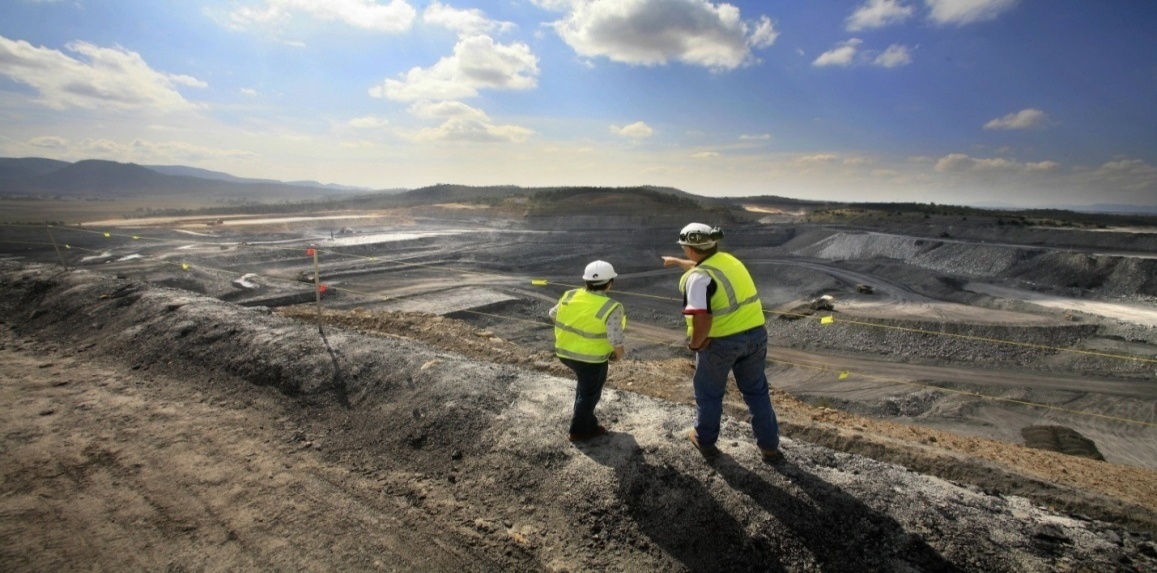 В отчетном периоде проведено 2 внеплановые проверки по контролю за исполнением предписания. Нарушения устранены.Нарушений установленного законодательством порядка предоставления недр в пользование и случаев самовольного пользования недрами не выявлено. Все месторождения, вовлеченные в промышленную разработку, прошли государственную экспертизу запасов. Отчеты по движению запасов предоставляются своевременно. На горнодобывающих предприятиях  постоянно ведется работа по обеспечению наиболее полного извлечения из недр основных и совместно с ними залегающих полезных ископаемых и попутных компонентов. Особое внимание уделяется организации на предприятиях достоверного учета извлекаемых и оставляемых в недрах запасов полезных ископаемых. В рамках надзора за охраной недр принималось участие в лицензировании пользования недрами.Основными причинами, влияющими на состояние промышленной безопасности и охраны недр являются: допуск к работе лиц, не прошедших аттестацию; несогласованные действия персонала; дефицит специалистов соответствующего профиля и обслуживающего персонала; невыполнение требований положения о геолого-маркшейдерском обеспечении промышленной безопасности и охраны недр; нарушения, связанные с проведением комплекса геологических и маркшейдерских  наблюдений, необходимых для нормального технологического цикла работы  предприятия.                                                                                                                                                         Для улучшения состояния промышленной безопасности и охраны недр  необходимо: выявлять на основе анализа наиболее сложные вопросы, связанные с обеспечением безопасности и рациональным использованием недр, и разрабатывать мероприятия по их решению; содействовать внедрению на поднадзорных предприятиях безопасных технологий  и оборудования, приборов контроля и средств защиты, новейших достижений в области безопасности и охраны недр.За отчетный период аварий, инцидентов и несчастных случаев на поднадзорных предприятиях не зафиксировано.Объекты нефтехимической и нефтеперерабатывающей промышленности и объекты нефтепродуктообеспечения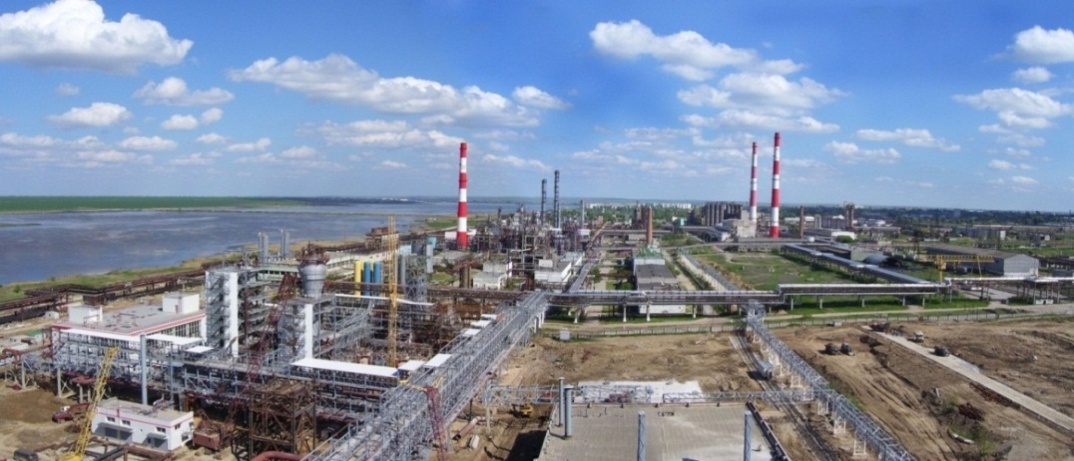 Надзорная деятельность Межрегиональным отделом по надзору за объектами нефтегазового комплекса Кавказского управления Ростехнадзора (далее – Межрегиональный отдел) в отчетном периоде (3 месяца 2022 года) осуществлялась в соответствии с Планом осуществления надзорной, контрольной и разрешительной деятельности Кавказского управления Федеральной службы по экологическому, технологическому и атомному надзору (далее – Кавказское управление Ростехнадзора) на 2022 год, утвержденным приказом руководителя Кавказского управления Ростехнадзора и согласованным Управлением Генеральной Прокуратуры Российской Федерации по Северо-Кавказскому федеральному округу, положениями Послания Президента Российской Федерации Федеральному собранию Российской Федерации, требованиями поступивших в течение отчетного периода указаний, распоряжений и приказов Федеральной службы по экологическому, технологическому и атомному надзору.Запланированные Планом работ Кавказского управления Ростехнадзора плановые проверки поднадзорных предприятий (объектов) и мероприятия за 3 месяца 2022 года выполнены не в полном объеме, т.к. постановлением Правительства Российской Федерации от 10 марта 2022 года № 336 с 10 марта 2022 года отменены плановые и внеплановые выездные проверки в отношении организаций, осуществляющих деятельность в области промышленной безопасности. Межрегиональный отдел Кавказского управления Ростехнадзора осуществляется контрольные и надзорные функции за 105 организациями, эксплуатирующими 161 объект нефтехимической, нефтегазоперерабатывающей промышленности и объектов нефтепродуктообеспечения, которые зарегистрированы в государственном реестре опасных производственных объектов, в том числе по видам объектов:нефтехимические – 8;нефтегазоперерабатывающие – 50, в том числе мини НПЗ – 49;базы товарно-сырьевые – 9;нефтебазы – 53;склады ГСМ – 36, группы резервуаров и сливно-наливных устройств – 4, продуктопровод – 1.объектов 1 класса опасности – 3, объектов 2 класса опасности – 8, объектов 3 класса опасности – 146, объектов 4 класса опасности – 4. Инспекторским составом Межрегионального отдела за 3 месяца 2022 года проведено 17 контрольно-надзорных мероприятий (плановых и внеплановых выездных проверок) в отношении поднадзорных предприятий, в том числе: плановых проверок - 3, внеплановых проверок - 14 (проверок предписаний – 10, проверок в соответствии с поручениями Правительства РФ – 1, проверок в рамках осуществления режима постоянного государственного объекта – 3). По результатам проведенных проверочных мероприятий выдано 8 предписаний об устранении нарушений требований норм и правил в области промышленной безопасности, а также составлено 8 протоколов об административных правонарушениях, из которых 1 протокол направлен на рассмотрение в районный суд для применения судом в отношении нарушителя обязательных требований промышленной безопасности административного наказания в виде административного приостановления деятельности ООО «Новый Юг» Ставропольский край (на рассмотрении в суде). 7 протоколов об административных правонарушениях рассмотрены инспекторским составом Межрегионального отдела в отношении нарушителей (должностных и юридических лиц, индивидуальных предпринимателей) и вынесены постановления о назначении административных наказаний в виде административных штрафов. Привлечено к административной ответственности 5 должностных лица на общую сумму 120 тыс. руб., и 2 юридических лиц на сумму 400 тыс. руб. Общая сумма наложенных административных штрафов за 3 месяца 2022 года составила 520 тыс. рублей. Общая сумма уплаченных на отчетную дату административных штрафов составляет 320 тыс. руб. Постоянный государственный надзор инспекторским составом Межрегионального отдела в отчетном периоде осуществлялся в соответствии с требованиями статьи 97 Федерального закона от 31.07.2020 № 248-ФЗ «О государственном контроле (надзоре) и муниципальном контроле в Российской Федерации", «Правил формирования и ведения надзорного дела в отношении опасных производственных объектов, на которых установлен режим постоянного государственного надзора», утвержденных приказом Ростехнадзора от 31.05.2021 № 319; «Методического руководства по организации и осуществлению постоянного государственного надзора на опасных производственных объектах нефтегазового комплекса», утвержденного приказом Ростехнадзора от 31.01.2022 № 21, а также на основании приказов руководителя Кавказского управления Ростехнадзора. Постоянный государственный надзор осуществляется по графикам мероприятий по контролю, утвержденным приказом Кавказского управления Ростехнадзора, уполномоченными должностными лицами на опасных производственных объектах I класса опасности, эксплуатируемых Обществом с ограниченной ответственностью «Ставролен» (Ставропольский край, г. Буденновск), а именно: -	база товарно-сырьевая отделения легковоспламеняющихся и горючих жидкостей цеха № 6 «Слива и налива едких веществ» производства пиролиза углеводородов нефти, очистки, компримирования, разделения пирогаза (рег. № А35-00154-0016), адрес объекта: Ставропольский край, г. Буденновск, ул. Р. Люксембург, 1;-	база товарно-сырьевая отделения сжиженных углеводородных газов цеха № 6 «Слива и налива едких веществ» производства пиролиза углеводородов нефти, очистки, компримирования, разделения пирогаза (рег. № А35-00154-0017), Ставропольский край, г. Буденновск, ул. Р. Люксембург, 1;-	склад полупродуктов (этиленохранилище) цеха № 2 «Разделения пирогаза и получения бензола» производства пиролиза углеводородов нефти, очистки, компримирования, разделения пирогаза (рег. № А35-00154-0024), Ставропольский край, г. Буденновск, ул. Р. Люксембург, 1. При осуществлении режима постоянного государственного надзора проводятся выездные проверки, вносятся записи в журналы контроля и надзора в отношении каждого из вышеперечисленных опасных производственных объектов I класса опасности. В журналах контроля и надзора по каждому из мероприятий контроля делается ссылка на соответствующий пункт графика мероприятий по контролю на соответствующий период, номер уведомления об устранении нарушений, отображается информация о проведении контрольно-надзорных мероприятий по фактам выявленных нарушений требований промышленной безопасности на опасных производственных объектах. В процессе осуществления режима постоянного государственного надзора оценивается готовность эксплуатирующей организации к возможным авариям и инцидентам, а также готовность к ликвидации их последствий, адекватное реагирование на возможные аварии и инциденты с целью предотвращения или максимально возможного снижения их последствий для обеспечения безопасности работников и снижения ущерба имуществу эксплуатирующих организаций или третьих лиц, окружающей природной среде. Также, при проведении проверочных мероприятий, проводятся учебные тревоги по планам мероприятий пор локализации и ликвидации аварийных ситуаций по каждому объекту (без развертывания сил и средств), необходимость проведения которых обусловлена графиками проведения мероприятий по контролю. Работа по осуществлению режима постоянного государственного надзора проводится в установленные графиками проведения мероприятий по контролю сроки и в полном объеме. Материалы по результатам проверок по постоянному государственному надзору, а также журналы контроля и надзора в отношении опасных производственных объектов хранятся в надзорных делах опасных производственных объектов I класса опасности в Межрегиональном отделе. За отчетный период при осуществлении постоянного государственного надзора выявлено 6 нарушений норм и правил в области промышленной безопасности и наложено 2 административных наказания в виде административных штрафов на общую сумму 220 тыс. руб. (юридическое лицо – 200 тыс. руб., должностное лицо – 20 тыс. руб.). Анализируя показатели контрольно - надзорной деятельности можно отметить следующее: -	уровень состояния промышленной безопасности, техническое состояние зданий, сооружений и оборудования на опасных производственных объектах остается на уровне прошлых лет и может быть оценено как удовлетворительное;-	требовательность инспекторского состава Межрегионального отдела к организациям, осуществляющим эксплуатацию опасных производственных объектов остается на должном уровне;По прежнему острой проблемой обеспечения состояния промышленной безопасности на опасных производственных объектах нефтехимической, нефтегазоперерабатывающей промышленности и объектах нефтепродуктообеспечения остается старение основного технологического оборудования (колонного, теплообменного, насосного оборудования, резервуаров резервуарных парков, технологических трубопроводов) и изношенность основных производственных фондов  (зданий и сооружений на опасных производственных объектах). Большинство эксплуатируемых опасных производственных объектов были построены в середине прошлого века. Основная часть технологического оборудования, технических устройств, технологических трубопроводов, а также зданий и сооружений на опасных производственных объектах отработало нормативный ресурс эксплуатации более чем в 2 раза. Поэтому основным и приоритетным направлением в осуществлении контрольно – надзорной и профилактической работы инспекторского состава Межрегионального отдела является контроль за своевременным проведением эксплуатирующими организациями экспертизы промышленной безопасности технологического оборудования, технических устройств, технологических трубопроводов, а также зданий и сооружений на опасных производственных объектах с целью определения остаточного ресурса работоспособности в установленные законодательством о промышленной безопасности сроки, контроль текущего технического состояния оборудования и сооружений, контроль за своевременным проведением планово-предупредительных ремонтов оборудования и трубопроводов по результатам оценки их технического состояния, что позволяет организациям, эксплуатирующим опасные производственные объекты, осуществлять дальнейшую безопасную эксплуатацию  технологического оборудования, технических устройств, технологических трубопроводов, а также зданий и сооружений на опасных производственных объектах; Актуальными проблемами по-прежнему остаются: -	своевременное проведение подготовки и аттестации в области промышленной безопасности руководства и инженерно-технических работников предприятий, а также допуск к самостоятельной работе персонала, обслуживающего опасные производственные объекты организаций;- 	организация и осуществление производственного контроля за соблюдением требований промышленной безопасности при эксплуатации опасных производственных объектов;-	отсутствие разработанной в установленном порядке документации на консервацию (ликвидацию) опасных производственных объектов, а также  положительных заключений экспертизы промышленной безопасности документации на консервацию (ликвидацию) опасных производственных объектов;	-	невыполнение в установленные сроки или ненадлежащее выполнение законных предписаний должностных лиц Кавказского управления Ростехнадзора, выдаваемых ими по результатам проведённых проверочных мероприятий в соответствии с установленными полномочиями.Вышеперечисленные проблемные вопросы в первую очередь связаны с разнообразием организационных форм собственности эксплуатирующих организаций (большинство опасных производственных объектов находятся в частной собственности), где самостоятельность предприятий и коммерческих организаций нередко понимается руководителями этих организаций как возможность пренебрегать общепринятыми нормами и правилами в области промышленной безопасности опасных производственных объектов. В отчетном периоде на поднадзорных Межрегиональному отделу предприятиях аварийных ситуаций не зарегистрировано.Объекты металлургической и коксохимической промышленности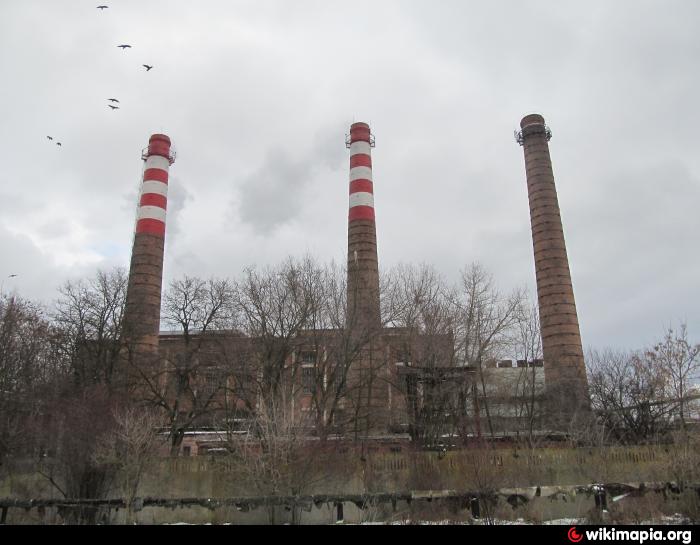 За отчетный период контрольно-надзорные мероприятия не проводились.На всех подконтрольных предприятиях разработаны «Положения о производственном контроле», разработаны планы мероприятий по обеспечению промышленной безопасности и планы работ по осуществлению производственного контроля. Ежегодно до 1 апреля подконтрольными предприятиями направляются в КУ Ростехнадзора сведения об организации производственного контроля за соблюдением требований промышленной безопасности. Все подконтрольные предприятия заключили договор страхования риска ответственности за причинение вреда при эксплуатации опасного производственного объекта, имеются страховые полисы.Оборудование, установленное на ОПО, своевременно проходит техническое диагностирование. Диагностику проводят специализированные организации, имеющие право проведения таких работ. По окончании работ выдаются «Заключения экспертизы промышленной безопасности по результатам диагностирования», которые регистрируются в КУ Ростехнадзора.Важнейшими проблемами на подконтрольных предприятиях остаются: физический и моральный износ технологического и транспортного оборудования.За отчетный период аварий и несчастных случаев на поднадзорных предприятиях не зафиксировано.Объекты газораспределения и газопотребления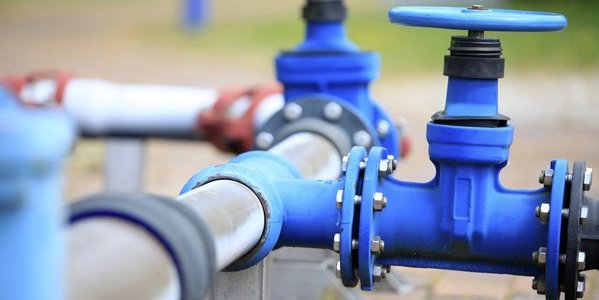 За отчетный период проведено 120 проверок в области промышленной безопасности, из них: 63 – плановых, 57 – внеплановых, так же проведено 74 проверки в отношении соискателя лицензии, представившего заявление о предоставлении лицензии, или лицензиата, представившего заявление о переоформлении лицензии.В ходе проверок выявлено 490 нарушений требований в области промышленной безопасности, наложено 47 административных наказаний: 5 административных приостановлений деятельности, 5 предупреждений, 37 штрафов на общую сумму 1590 тыс. руб.К основным недостаткам, выявленным в ходе проводимых проверок, следует отнести:- не своевременное проведение работ по диагностированию газорегуляторных установок отслуживших нормативный срок;- не обеспечение электрохимической защитой стальных подземных газопроводов;- не своевременное проведение кадастровых работ собственниками газораспределительных сетей об установлении охранных зон;-  не своевременное проведения работ по экспертизе технических устройств;- не выполнение в полном объеме специалистами и рабочими своих должностных и производственных обязанностей.Случаи, приведшие к приостановке действия лицензий или обращению в суд по вопросу аннулирования лицензий при проведении надзорных мероприятий отсутствовали.За отчетный период на объектах газораспределения и газопотребления произошла 1 авария и 1 несчастный случай со смертельным исходом.28 февраля 2022 года в Кавказское управление Ростехнадзора поступило оперативное сообщение по факту взрыва здания операторской автомобильной газозаправочной станции, эксплуатируемой индивидуальным предпринимателем Сайлаоновой Татьяной Николаевной, зарегистрированной в территориальном подразделе Государственного реестра опасных производственных объектов Кавказского управления Ростехнадзора за № А37-00693-0001, расположенной по адресу: Республика Северная Осетия – Алания, Ирафский район, с. Чикола, ул. Речная, 1, имевшего место 23 февраля 2022 года, около 23 часов 13 минут, в результате которого пострадал работник автомобильной газозаправочной станции (скончался от полученных травм) и получено извещение о несчастном случае со смертельным исходом.КУ Ростехнадзора проведено расследование аварии и несчастного случая со смертельным исходом, произошедшей на автомобильной газозаправочной станции, эксплуатируемой индивидуальным предпринимателем Сайлаоновой Татьяной Николаевной, расположенной по адресу: Республика Северная Осетия – Алания, Ирафский район, с. Чикола, ул. Речная, 1, согласно приказа Кавказского управления Ростехнадзора от 1 марта 2022 года № ПР-410-133-о «О создании комиссии по техническому расследованию причин аварии на автомобильной газозаправочной станции, эксплуатируемой индивидуальным предпринимателем Сайлаоновой Татьяной Николаевной, расположенной по адресу: Республика Северная Осетия – Алания, Ирафский район, с. Чикола, ул. Речная, 1» и приказа от 1 марта 2022 года № ПР-410-134-о «О создании комиссии по расследованию несчастного случая со смертельным исходом, произошедшего с работником автомобильной газозаправочной станции, эксплуатируемой инди-видуальным предпринимателем Сайлаоновой Татьяной Николаевной, расположенной по адресу: Республика Северная Осетия – Алания, Ирафский район, с. Чикола, ул. Речная, 1»В рамках расследования аварии произошедшей 23.02.2022 в Ирафском районе, с. Чикола проведена внеплановая проверка 02.03.2022, выявлено 20 нарушений требований промышленной безопасности. По результатам проверки составлен акт, предприятию выдано предписание, составлен протокол об административном правонарушении по ч.1 ст.9.1 КоАП РФ на юридическое лицо. Административный материал направлен для рассмотрения в Ирафский районный суд Республики Северная Осетия-Алания, постановлением судьи Ирафского районного суда РСО-Алания от 21.03.2022 года в отношении ИП Сайлаоновой Т.Н. вынесено Решение о назначении административного наказания в виде административного приостановления деятельности, в части эксплуатации станции газозаправочной (автомобильной), расположенной по адресу: Республика Северная Осетия-Алания, Ирафский район, с. Чикола, ул. Речная, 1, сроком на 90 суток.Взрывоопасные и химически опасные производства и объекты спецхимии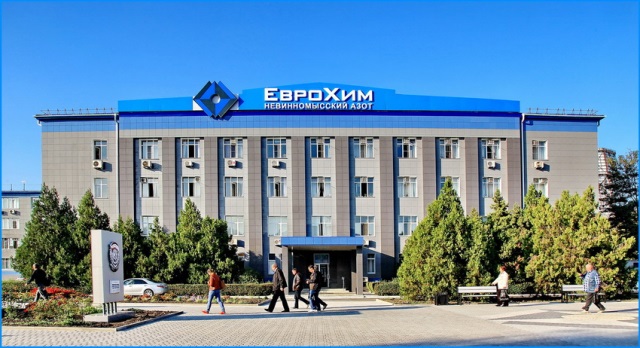 За отчетный период проведено 16 проверок (из них: 4 - плановых; 6 –внеплановых по выполнению предписания, 1 внеплановая выездная проверка по согласованию с органами прокуратуры, 5 - в рамках режима постоянного государственного надзора). Так же проведено 2 внеплановых проверки по заявлению соискателя лицензии или лицензиата.При проведении контрольно-надзорных мероприятий выявлено 28 нарушений обязательных требований в области промышленной безопасности, наложено 5 административных наказания в виде административных штрафов в размере 280 тыс. руб.Основными причинами выявленных нарушений являются: отступление от требований технической и эксплуатационной документации; недостаточная степень подготовки специалистов соответствующего профиля; нарушение сроков проведения ППР, несвоевременное проведение периодических государственных поверок.Принимая во внимание состояние средств и систем КИПиА предприятий,  график ППР оборудования, количество обслуживающего персонала, следует отметить, что ремонтные службы КИПиА из-за малой численности не в состоянии оперативно реагировать при возникновении неисправностей в системах защиты, блокировок и сигнализации. Проведение планово-предупредительных ремонтов сводится фактически к проведению ремонтов по фактическому состоянию средств КИПиА.Основными направлениями совершенствования работы по улучшению состояния надзорной деятельности является: усиление контроля за функционированием на предприятиях производственного контроля.За отчетный период аварий и несчастных случаев на поднадзорных предприятиях не зафиксировано.Производство, хранение и применение взрывчатых материалов промышленного назначения и средств инициирования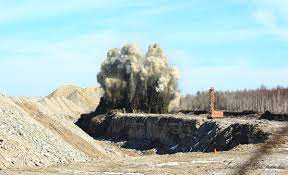 За отчетный период проведено 2 внеплановые проверки по контролю за выполнением ранее выданного предписания. Нарушения устранены.В целях совершенствования контрольной деятельности целесообразно было бы разработать и утвердить нормативный правовой акт, регламентирующий получение в территориальных органах Ростехнадзора свидетельств на приобретение взрывчатых материалов и эксплуатацию мест хранения взрывчатых материалов.За отчетный период аварий, утрат взрывчатых материалов, несчастных случаев не зафиксировано.Транспортирование опасных веществ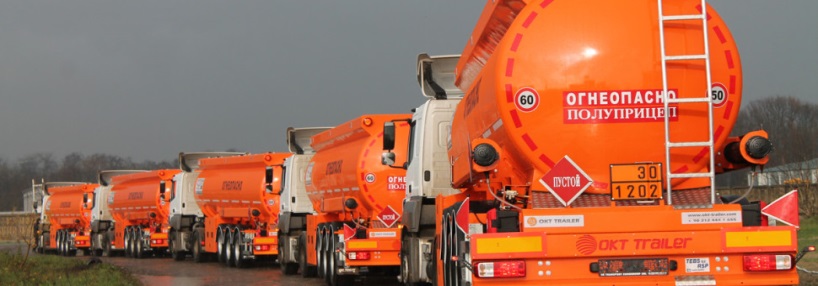 За отчетный период проведено 10 проверок, из них: 6 – плановых, 4 внеплановых выездных проверки по контролю за исполнением предписания. Так же проведено 4 проверки в отношении соискателя лицензии, представившего заявление о предоставлении лицензии, или лицензиата, представившего заявление о переоформлении лицензии.При проведении контрольно-надзорных мероприятий выявлено 8 нарушений обязательных требований, наложено 2 административных наказания в виде административных штрафов на должностное лицо в размере 40 тыс. руб.Транспортирование опасных веществ на поднадзорных предприятиях осуществляется железнодорожным и автомобильным транспортом.Предприятия занимаются транспортированием, погрузкой и выгрузкой углеводородного сырья, винилацетата, бензина, дизельного топлива, мазута, СУГ, кислот, щелочей и др.Оценку состояния промышленной безопасности опасных производственных объектов транспортирования опасных веществ можно оценить как удовлетворительную, учитывая, что за отчетный период не зарегистрировано аварий на опасных производственных объектах  транспортирования опасных веществ и соответственно нет причиненного материального ущерба. Основное направление надзора за транспортированием опасных веществ,  направлено на выявление и регистрацию объектов в государственном реестре опасных производственных объектов, аттестацию руководителей предприятий, эксплуатирующих опасные производственные объекты, разработку положений о производственном контроле поднадзорных организаций, страхование ОПО.Организации, эксплуатирующие нефтебазы, склады ГСМ, склады хлора и др. при перерегистрации объектов в государственном реестре опасных производственных объектов включили участки транспортирования опасных веществ в состав основных опасных производственных объектов. В связи с этим количество участков транспортирования опасных веществ в государственном реестре значительно сократилось.Производственный контроль является составной частью системы управления промышленной безопасностью и осуществляется эксплуатирующими организациями путем проведения комплекса мер, направленных на обеспечение безопасного функционирования опасных производственных объектов. На предприятиях изданы приказы о назначении ответственных лиц за осуществлением производственного контроля,  разработаны «План проведения контрольно-профилактических проверок» и «План мероприятий по обеспечению промышленной безопасности».Основные нарушения связаны с износом подъездных путей и технических средств. Для их ремонта или обновления требуются значительные финансовые вложения, которые в полном объеме не выделяются.За отчетный период аварий, инцидентов и несчастных случаев на поднадзорных предприятиях не зафиксировано.Взрывопожароопасные объекты хранения и переработки растительного сырья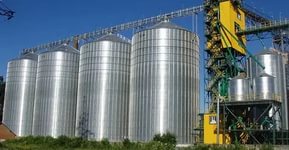 За отчетный период проведено 13 проверок, из них: 7 плановых проверок, 6 внеплановых выездных проверок по выполнению предписания. Также проведено 2 проверки, проведенные по заявлению в отношении соискателя лицензии или лицензиата.По итогам проверок выявлено 39 нарушений при проведении контрольно-надзорных мероприятий. Наложено 7 административных наказаний в виде штрафов на общую сумму 150 тыс. руб.Наиболее актуальными и общими причинами выявленных нарушений является недостаточный уровень эффективности производственного контроля на поднадзорных предприятиях. Важнейшими проблемами на подконтрольных предприятиях остаются: физический и моральный износ технологического и транспортного оборудования; нарушение целостности, дефекты и отклонения от вертикали конструкций рабочих башен и силосных корпусов ряда элеваторов.За отчетный период аварий, инцидентов и несчастных случаев на поднадзорных предприятиях не зафиксировано.Объекты, на которых используется оборудование, работающее под давлением более 0,07 Мпа или при температуре нагрева воды более 115С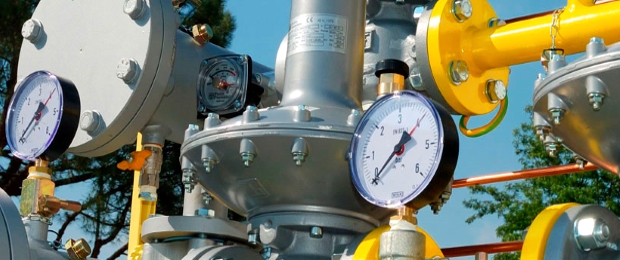 За отчетный период проведено 61 проверки поднадзорных предприятий, из них: 18 – плановых, внеплановых – 43, также проведено 47 проверок по заявлению в отношении соискателя лицензии или лицензиата. При этом выявлено 152 нарушения требований промышленной безопасности. По итогам проверок наложено 19 административных наказаний, из них: 2 административных приостановления деятельности, 5 предупреждений и 12 административных штрафов на общую сумму 520 тыс. руб.Основные причины привлечения к ответственности специалистов: неудовлетворительное осуществление производственного контроля, а также  недостаточное знание правил безопасности и Федеральных законов, касающихся эксплуатации опасных производственных объектов, несвоевременное выполнение предписаний, несвоевременное проведение экспертизы промышленной безопасности технических устройств.Для совершенствования надзорной деятельности необходимо повышать эффективность надзора на базе новых, разработанных нормативных правовых документов Службы в соответствии с вносимыми  изменениями в Федеральные законы и постановления Правительства РФ в области промышленной безопасности.За отчетный период аварий и несчастных случаев на поднадзорных предприятиях не было.Объекты, на которых используются стационарно установленные грузоподъемные механизмы и подъемные сооружения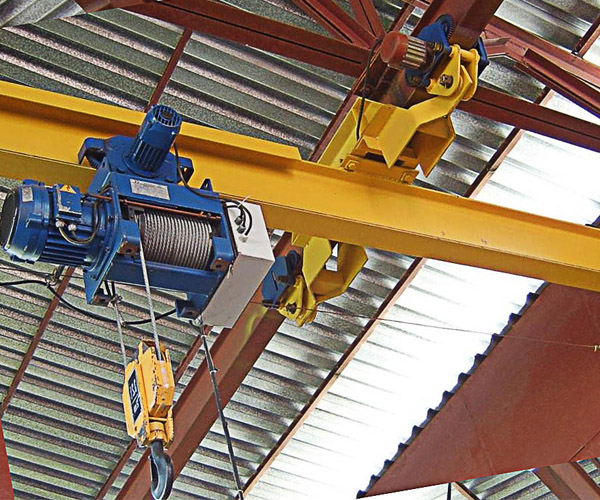 За отчетный период проведено 20 проверок, из них: 5 плановых проверок, 15 внеплановых проверок предприятий, эксплуатирующих ОПО. Выявлено 165 нарушений требований промышленной безопасности. По итогам проверок наложено 12 административных наказаний, из них: 1 административное приостановление деятельности, 3 предупреждения и 8 административных штрафов на общую сумму 560 тыс. руб.Основные нарушения требований безопасности происходят из-за низкого уровня квалификации обслуживающего персонала в результате неудовлетворительных знаний.В ходе проведения контрольно-надзорных мероприятий наблюдается, что руководители предприятий недооценивают важность соблюдения надлежащим образом действующего законодательства Российской Федерации по промышленной безопасности. Проблемы безопасности при эксплуатации подъемных сооружений связаны не только с невыполнением должностных регламентов, но и нежеланием руководителей вкладывать средства на приобретение новой техники. Процент технических устройств физически и морально устаревших, отработавших нормативный срок эксплуатации увеличивается. На вывод их из эксплуатации инспекторский состав влияния не имеет. Это становится возможным при попустительстве экспертных организаций, которые практически ежегодно проводят экспертизу (диагностирование технических устройств), производя перерасчет остаточного ресурса без проведения в требуемом объеме капитального и капитально-восстановительного ремонтов.Количество ОПО в составе, которых эксплуатируются ПС (грузоподъемные краны, автоподъемники) уходят из-под государственного надзора в связи с тем, что приобретаются, переоформляются на физических лиц. На сегодняшний день наблюдается тенденция к увеличению таких ПС. Как правило, это ПС неисправные, морально и физически устаревшие, управляются необученным персоналом – являются потенциальным источником опасности.Инспекторским составом ведется активная работа по информированию о необходимости страхованию опасных производственных объектов в соответствии с Федеральным законом от 25.07.2010 № 225-ФЗ «Об обязательном страховании гражданской ответственности владельца опасного объекта за причинение вреда в результате аварии на опасном объекте». Практически все зарегистрированные ОПО застрахованы.Предложения по повышению уровня государственного надзора за организацией безопасной эксплуатации подъемных сооружений.1.	Ввести обязательную постановку на учет кранов, автоподъемников, оформленных на физических лиц, в органах Ростехнадзора и получение разрешения на эксплуатацию от органов Ростехнадзора, при минимальных требованиях: соответствующего уровня знаний (аттестации) обслуживающего персонала, исправности и соответствия требованиям безопасности г/п механизма и т.д. Эксплуатация подъемного сооружения, неважно для каких целей и нужд, у юридического или физического лица, индивидуального предпринимателя является потенциально опасной. Эксплуатация сложной техники требует обучения, знаний Правил эксплуатации и ответственности. Человек, работая на работодателя, или на себя, должен быть защищён государством, иметь возможность получить соответствующие выплаты в случае аварии, либо инцидента.2.	Законодательно запретить постановку на учёт автокранов в органах ГАИ без регистрации в органах Ростехнадзора.За отчетный период на грузоподъемных сооружениях произошла 1 авария.15.01.2022 года в 00 часов 30 минут по адресу г. Ставрополь, ул. Матрены Наздрачевой, дом 3, строительная площадка литер 13 в условиях сильного порывистого ветра произошло падение башенного крана. В результате падения башенного крана были повреждены фасад и крыша детского сада № 80 г. Ставрополя.Кавказским управлением Федеральной службы по экологическому, технологическому и атомному надзору (Ростехнадзор) сформирована комиссия по техническому расследованию причин аварии.По результатам расследования, с учетом проведенной экспертизы причин и характера разрушений, повреждений башенного крана, установлено, что падение башенного крана произошло в результате ветровой нагрузки на металлоконструкции крана, и разрушения сварного узла «шкворень-цапфа», вследствие наличия в сварном шве весьма большой раковины, которая явилась концентратором напряжений при силовой знакопеременной нагрузке на сварной узел.Также, в результате анализа положения крана после падения, комиссией был сделан вывод о невыполнении мероприятий, предусмотренных руководством по эксплуатации крана, по растормаживанию тормоза механизма поворота башни, необходимых при приведении крана в нерабочее положение.Фактически, к аварии привела низкая организация эксплуатирующей организацией производственного контроля и иные нарушения требований промышленной безопасности.Упавший кран эксплуатировался с неисправными приборами безопасности, при этом организацией не были выполнены меры по устранению дефектов, которые были указаны в экспертизе промышленной безопасности. Среди них было указание на необходимость проведения крану капитально-восстановительного ремонта, в процессе которого мог быть выявлен дефект в сварном шве.При этом эксплуатация крана осуществлялась без уведомления Кавказского управления Ростехнадзора о начале работы после установки на объекте башенных кранов, без надлежаще оформленного решения о пуске в работу подъемного сооружения.Работы выполнялись в отсутствие назначенного организацией-эксплуатантом ответственным за безопасное производство работ с применением подъемных сооружений, допускались нарушения должностных и производственных инструкций.По результатам проведенной внеплановой проверки выявлено 71 нарушение требований промышленной безопасности при эксплуатации опасного производственного объекта, в состав которого входят подъемные сооружения. По результатам рассмотрения заявления, направленного Кавказским управлением Ростехнадзора в Промышленный районный суд города Ставрополя вынесено решение о приостановке ООО «Югстройподряд» в части деятельности 26 башенных кранов, 4 автомобильных кранов, 3 кранов манипуляторов сроком на 90 суток.Надзор за лифтами.В целях выполнения задач поставленных Федеральной службой по предупреждению аварийности и травматизма, по требованию инспекторского состава пассажирские лифты в многоэтажных жилых домах подключаются к современным системам диспетчерского контроля, что значительно повысило уровень безопасности и комфортные условия пользователей лифтов.На контроле находится поручение руководителя Федеральной службы по экологическому, технологическому и атомному надзору А.В. Алёшина от 18.10.2017 г. № ПЧ-21 «О ведении реестра лифтов, подъемных платформ для инвалидов, пассажирских конвейеров (движущихся пешеходных дорожек) и эскалаторов, за исключением эскалаторов в метрополитенах».Предложения по повышению уровня государственного надзора за организацией безопасной эксплуатации лифтов, подъемных платформ для инвалидов, пассажирских конвейеров (движущихся пешеходных дорожек) и эскалаторов, за исключением эскалаторов в метрополитенах.1.	Разработать положения о государственном контроле за соблюдением требований в отрасли надзора за эксплуатацией лифтов, подъемных платформ для инвалидов, пассажирских конвейеров (движущихся пешеходных дорожек), эскалаторов, за исключением эскалаторов в метрополитенах. В связи с вступлением в силу Федерального закона от 31.07.2020 № 248-ФЗ и от 11.06.2021 №170-ФЗ исключаются государственный контроль (надзор) за соблюдением требований технических регламентов ТР ТС «Безопасность лифтов» и «О безопасности машин и оборудования», в связи с чем осуществление надзора за эксплуатацией лифтов, эскалаторов, подъемных платформ для инвалидов и пассажирских конвейеров не представляется возможным (в том числе по поступившим жалобам и обращениям).2.	Внести дополнения в ст. 6 Правил организации безопасного использования и содержания лифтов, подъемных платформ для инвалидов, пассажирских конвейеров (движущихся пешеходных дорожек) и эскалаторов, за исключением эскалаторов в метрополитенах утвержденных постановлением Правительства Российской Федерации № 743 от 24.06.2017 года и в Приказ Ростехнадзора от 14.08.2017 № 309, следующее: к уведомлению о вводе объекта в эксплуатацию владелец объекта, прилагает копию акта комиссии о приемке выполненных работ (в состав комиссии входит заказчик, представитель монтажной организации, лицо, которое уполномочено действовать от имени собственников помещений в многоквартирном доме).За отчетный период аварий и несчастных случаев на поднадзорных предприятиях не было.АНАЛИЗ ПРАВОПРИМЕНИТЕЛЬНОЙ ПРАКТИКИВ ОБЛАСТИГОСУДАРСТВЕННОГО ЭНЕРГЕТИЧЕСКОГО НАДЗОРА И НАДЗОРА ЗА СОБЛЮДЕНИЕМ ЗАКОНОДАТЕЛЬСТВА ОБ ЭНЕРГОСБЕРЕЖЕНИИ И ПОВЫШЕНИИ ЭНЕРГЕТИЧЕСКОЙ ЭФФЕКТИВНОСТИ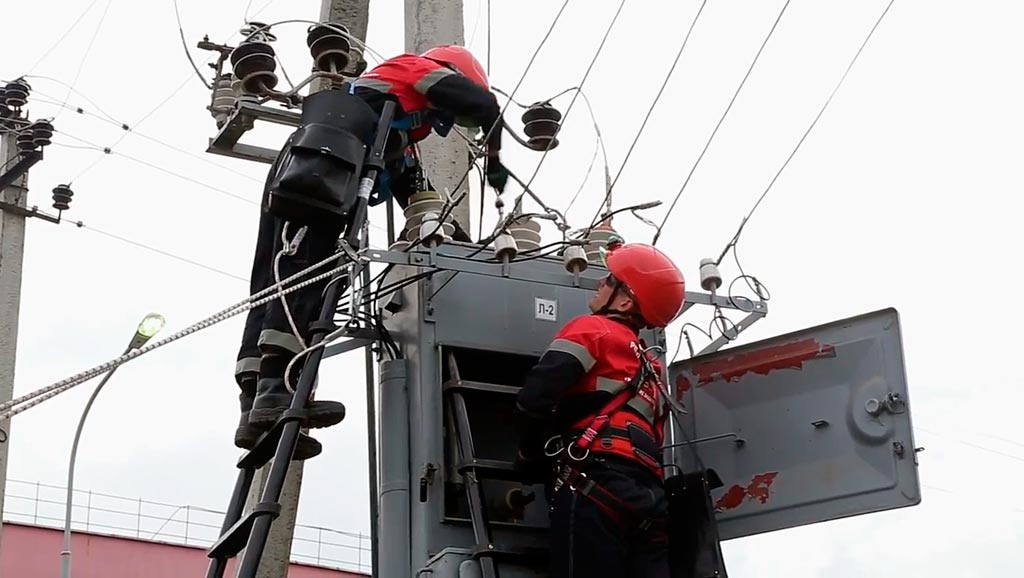 На территории СКФО подконтрольной Кавказскому управлению Ростехнадзора  находятся:54 объекта электроэнергетики, из них:- 13 осуществляющих производство электрической и тепловой энергии;- 41 осуществляющих передачу электрической энергии.Объекты теплоэнергетики:- 128 теплоснабжающих организаций, в том числе 4127 производственных, отопительных и отопительно-производственных котельных.Основные объекты электроэнергетики входящие в энергосистему СКФО это:Сетевые предприятия входящие в холдинг ПАО « РОССЕТИ» :Филиал ПАО «ФСК ЕЭС» Северо-Кавказское предприятие магистральных электрических сетей;ПАО «Россети Северный Кавказ»ГЕНЕРИРУЮЩИЕ ПРЕДПРИЯТИЯ:Филиал ПАО « Энел Россия» Невинномысская ГРЭСФилиал ПАО « ОГК-2» Ставропольская ГРЭСООО « ЛУКОЙЛ-Ставропольэнерго»ПАО « РусГидро»:Филиал ПАО « РусГидро»  Каскад Кубанских ГЭСДагестанский филиал ПАО « РусГидро» ;Кабардино-Балкарский филиал ПАО « РусГидро»Северо-Осетинский филиал ПАО « РусГидро»Карачаево-Черкесский филиал ПАО « РусГидро»В рамках осуществления государственного энергетического надзора за 3 месяца 2022 года проведено 241 проверка, их них:-	196 плановых проверок;-	45 внеплановых проверок, из них 29 проверок выполнения ранее выданных предписаний.В результате проведенных проверок выявлено 2442 нарушения обязательных требований Правил и НТД.По результатам проверок наложено 172 административных наказаний, из них:-	169 административных штрафов на общую сумму 1054 тыс. руб.;-	3 предупреждения.Задачей стоящей перед государственным энергетическим надзором  является безусловное выполнение требований актов Правительства Российской Федерации в части выполнения мероприятий по надзору и контролю.В отчетный период на поднадзорных объектах аварий и несчастных случаев не было.АНАЛИЗ ПРАВОПРИМЕНИТЕЛЬНОЙ ПРАКТИКИКОНТРОЛЬНО-НАДЗОРНОЙ ДЕЯТЕЛЬНОСТИ НАДЗОРА В ОБЛАСТИ БЕЗОПАСНОСТИ ГИДРОТЕХНИЧЕСКИХ СООРУЖЕНИЙ ЗА 3 МЕСЯЦА 2022 ГОДА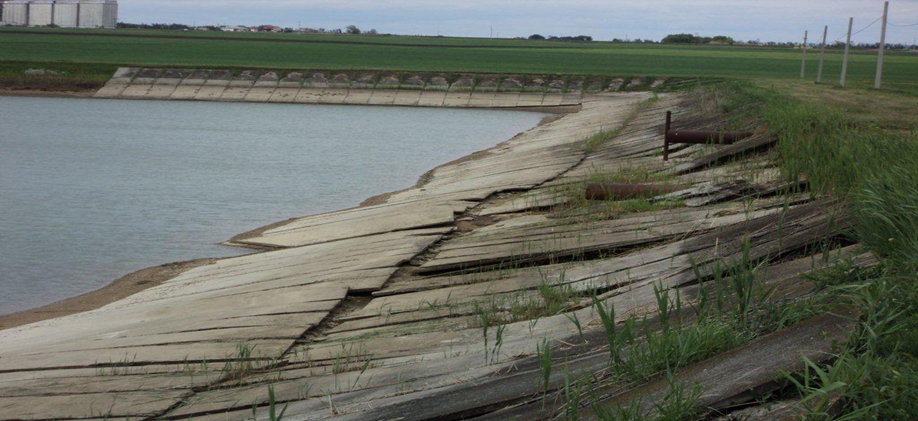 В соответствии с Положением о Федеральной службе по экологическому, технологическому и атомному надзору, утвержденным постановлением Правительства Российской Федерации от 30 июля 2004 года № 401 и Положением о федеральном государственном надзоре в области безопасности гидротехнических сооружений, утвержденным постановлением Правительства Российской Федерации от 30.06.2021 № 1080 за Ростехнадзором закреплены функции по осуществлению федерального государственного надзора в области безопасности гидротехнических сооружений (за исключением судоходных и портовых гидротехнических сооружений) (далее – ГТС).Общее количество поднадзорных Управлению ГТС (комплексов ГТС) промышленности, энергетики и водохозяйственного комплекса составило 2528.из них: 17 комплексов ГТС промышленности;48 комплексов ГТС объектов энергетики;2463 ГТС водохозяйственного комплекса, в том числе бесхозяйныеГТС – 1023.ГТС распределены по классам следующим образом: I класса – 19 комплексов; II класса – 21 комплекс; III класс – 539 комплексов; IV класса – 1949 комплексов.Режим постоянного государственного надзора установлен 
на 19 комплексах ГТС.За отчетный период проведено 53 проверки, из них: 2 – плановые, 24 – внеплановые, 27 – в режиме постоянного государственного надзора. В ходе проверок выявлено 171 нарушение, наложено 29 административных наказаний в виде штрафа на общую сумму 4198 тыс. руб.Также за отчетный период проведено 6 административных расследований, в результате которых наложено административных штрафов на сумму 430 тыс. руб. Общая сумма наложенных штрафов 4628 тыс. руб.Основные проблемы, связанные с обеспечением безопасности и противоаварийной устойчивости создают объекты ГТС водохозяйственного комплекса, которые можно расставить в следующем порядке:Отсутствие финансирования обязательных мероприятий по соблюдению требований, установленных в нормативных правовых актах и нормативных технических документах в области безопасности ГТС. Данная проблема относится к предприятиям всех форм собственности.Отсутствие квалифицированного персонала и достаточной численности служб эксплуатации на объектах.За отчетный период аварий и несчастных случаев на поднадзорных предприятиях не было.АНАЛИЗ ПРАВОПРИМЕНИТЕЛЬНОЙ ПРАКТИКИ КОНТРОЛЬНО-НАДЗОРНОЙ ДЕЯТЕЛЬНОСТИ В СФЕРЕ ГОСУДАРСТВЕННОГО СТРОИТЕЛЬНОГО НАДЗОРА, НАДЗОРА ЗА ДЕЯТЕЛЬНОСТЬЮ САМОРЕГУЛИРУЕМЫХ ОРГАНИЗАЦИЙ ЗА 3 МЕСЯЦА 2022 ГОДАЗа отчетный период проведено 43 проверки объектов капитального строительства и реконструкции. В ходе проверок выявлено 214 нарушений, общее количество административных наказаний – 20, из них: предупреждение – 1 и 19 административных штрафов на общую сумму 1427 тыс. руб.За отчетный период выдано 1 заключение о соответствии объекта капитального строительства установленным требованиям.При анализе состояния объектов капитального строительства отмечается недостаточный строительный контроль как со стороны застройщика (технического заказчика), так и со стороны лиц осуществляющих строительство. Предложения по повышению уровня государственного строительного надзора:В целях улучшения надзорной деятельности федерального государственного строительного надзора считаем необходимым:1.	Внести на рассмотрение в Государственную думу Российской Федерации предложение о внесении изменений в ГрК РФ, а именно:Предложение: 1 ч. 4 ст. 52 дополнить словами «по акту не менее чем за 3 дня до начала строительства».За отчетный период аварий и несчастных случаев на поднадзорных предприятиях не было.*с учетом штрафов наложенных по результатам административных расследований и мероприятий по контролю без взаимодействия с юридическими лицами, индивидуальными предпринимателямиСТАТИСТИКА СУДЕБНОЙ РАБОТЫ УПРАВЛЕНИЯ 
ЗА 3 МЕСЯЦА 2022 ГОДАСогласно анализу судебной практики за 3 месяца 2022 года наблюдается уменьшение общего количества судебных дел по сравнению с аналогичным периодом 2021 года. Результатом рассмотрения исков о признании незаконными постановлений и предписаний Управления чаще всего является снижение суммы административного штрафа и только в единичных случаях – признание постановлений или предписаний незаконными.Так, за 3 месяца 2022 принято на рассмотрение 158 дел, из которых рассмотрено 71 и выиграно 69 дел, что составляет 97 % от общего числа рассмотренных дел.За аналогичный период 2021 года принято на рассмотрение 220 дел, из которых рассмотрено 118 и выиграно 115 (97% от общего числа рассмотренных дел). Результаты судебных решений являются наглядными показателями правомерности действий должностных лиц Кавказского управления.  Управлением проводится системная работа по оценке и анализу экономической эффективности инструментов защиты своих прав в судебных процессах и воздействия их на поведение своих оппонентов.ИЗМЕНЕНИЯ В ЗАКОНОДАТЕЛЬСТВЕПравительством Российской Федерации принято постановление от 12.03.2022 № 353 «Об особенностях разрешительной деятельности в Российской Федерации в 2022 году». Приложением № 4 к постановлению установлены особенности разрешительных режимов в сфере промышленной безопасности, безопасности гидротехнических сооружений, электроэнергетики и теплоснабжения до 31 декабря 2022 года.Мораторий на переоформление отдельных видов лицензий. Осуществление деятельности по эксплуатации взрывопожароопасных и химически опасных производственных объектов I, II и III классов опасности и деятельности, связанной с обращением взрывчатых материалов промышленного назначения, до 31 декабря 2022 г. возможно без внесения изменений в реестр лицензий в связи с изменением адреса места осуществления лицензируемого вида деятельности, указанного в лицензии. Такие изменения вносятся только по инициативе лицензиата.Для всех лицензируемых Ростехнадзором видов деятельности (за исключением деятельности в области использования атомной энергии) в 2022 году также не требуется внесения изменений в реестр лицензий в случаях:изменения места нахождения юридического лица;изменением места жительства индивидуального предпринимателя;изменением наименования места осуществления лицензируемого вида деятельности, связанного с переименованием географического объекта, улицы, площади или иной территории, изменением нумерации объекта адресации, в том числе почтового индекса;переименования юридического лица;реорганизации юридического лица в форме преобразования, слияния, присоединения.Оплата государственной пошлины за предоставление лицензии, внесение изменений в реестр лицензий по заявлениям, поданным со дня вступления в силу постановления № 353, до 31 декабря 2022 г. не требуется. Мораторий на проведение очередной аттестации и проверки знаний. Сроки действия имеющейся аттестации в области промышленной безопасности, по вопросам безопасности гидротехнических сооружений, безопасности в сфере электроэнергетики, истекающие в период с 14 марта и до конца года, продлеваются и считаются действующими до 31 декабря 2022 г. Очередная аттестация проводится только по инициативе эксплуатирующей организации. Срок проведения первичной аттестации увеличен с одного до трех месяцев со дня назначения на должность. Сроки очередной аттестации экспертов в области промышленной безопасности, наступающие в 2022 г., продлеваются на три месяца. Сроки очередного подтверждения готовности к работе в сфере электроэнергетики или сфере теплоснабжения, наступающие в 2022 г., также продлеваются на три месяца.   Мораторий на очередное декларирование безопасности. До 31 декабря 2022 г.:1) эксплуатация опасных производственных объектов может осуществляться без представления очередной декларации промышленной безопасности;2) эксплуатация гидротехнических сооружений может осуществляться без предоставления очередной декларации безопасности гидротехнических сооружений и проведения ее государственной экспертизы. В 2022 году допускается эксплуатация гидротехнического сооружения без внесения сведений в Российский регистр гидротехнических сооружений и соответствующего разрешения на эксплуатацию гидротехнического сооружения.Временный фактический прием (подача) напряжения и мощности в ходе технологического присоединения к объектам электросетевого хозяйства энергопринимающих устройств, объектов по производству электрической энергии, а также объектов электросетевого хозяйства, принадлежащих сетевым организациям и иным лицам, временное подключение (технологическое присоединение) объекта теплоснабжения до 31 декабря 2022 г. смогут осуществляться без получения разрешения на допуск в эксплуатацию.   Несмотря на перенос сроков исполнения целого ряда обязательных требований, постановление № 353 не содержит запретов или ограничений на заблаговременное получение заявителями соответствующих государственных услуг (внесение изменений в реестр лицензий, регистрацию деклараций промышленной безопасности, получение разрешений и т.д.) по собственной инициативе. Данные государственные услуги будут оказаны Ростехнадзором и его территориальными органами в установленные сроки.В соответствии с Постановлением Правительства Российской Федерации от 10.03.2022 № 336 «Об особенностях организации и осуществления государственного контроля (надзора), муниципального контроля», в 2022 году Кавказским управлением Ростехнадзора отменены все плановые контрольные (надзорные) мероприятия, за исключением плановых контрольных (надзорных) мероприятий в рамках федерального государственного надзора в области промышленной безопасности в отношении опасных производственных объектов, отнесенных ко II классу опасности.Внеплановые контрольные (надзорные) мероприятия, внеплановые проверки проводятся по следующим основаниям:а) при условии согласования с органами прокуратуры:- при непосредственной угрозе причинения вреда жизни и тяжкого вреда здоровью граждан, по фактам причинения вреда жизни и тяжкого вреда здоровью граждан;- при непосредственной угрозе возникновения чрезвычайных ситуаций природного и (или) техногенного характера, по фактам возникновения чрезвычайных ситуаций природного и (или) техногенного характера;- при выявлении индикаторов риска нарушения обязательных требований в отношении объектов чрезвычайно высокого и высокого рисков, на опасных производственных объектах I и II класса опасности, на гидротехнических сооружениях I и II класса, или индикаторов риска, влекущих непосредственную угрозу причинения вреда жизни и тяжкого вреда здоровью граждан, обороне страны и безопасности государства, или индикаторов риска возникновения чрезвычайных ситуаций природного и (или) техногенного характера;- в случае необходимости проведения внеплановой выездной проверки в связи с истечением срока исполнения предписания о принятии мер, направленных на устранение нарушений, влекущих непосредственную угрозу причинения вреда жизни и тяжкого вреда здоровью граждан, возникновения чрезвычайных ситуаций природного и (или) техногенного характера.б) без согласования с органами прокуратуры:- по поручению Президента Российской Федерации;- по поручению Председателя, заместителя Председателя Правительства Российской Федерации, принятому после вступления в силу настоящего постановления;- по требованию прокурора в рамках надзора за исполнением законов, соблюдением прав и свобод человека.- в соответствии с программой проверок при осуществлении государственного строительного надзора;- при представлении контролируемым лицом документов и (или) сведений об исполнении предписания в целях возобновления ранее приостановленного действия лицензии.       В целях профилактики нарушений законодательства в сферах федерального государственного строительного надзора и федерального государственного горного надзора Кавказским управлением Ростехнадзора осуществляется профилактический визит. В данном случае контролируемое лицо будет не вправе отказаться от проведения профилактического визита.      Профилактический визит проводится инспектором в форме профилактической беседы по месту осуществления деятельности контролируемого лица либо путем использования видео-конференц-связи. В ходе профилактического визита контролируемое лицо будет проинформировано об обязательных требованиях, предъявляемых к его деятельности либо к принадлежащим ему объектам контроля, их соответствии критериям риска, основаниях и о рекомендуемых способах снижения категории риска, а также о видах, содержании и об интенсивности контрольных (надзорных) мероприятий, проводимых в отношении объекта контроля исходя из его отнесения к соответствующей категории риска.        В ходе профилактического визита инспектором также может осуществляться консультирование контролируемого лица, и осуществляться сбор сведений, необходимых для отнесения объектов контроля к категориям риска.Федеральным законом от 26.03.2022 N 70-ФЗ "О внесении изменений в Кодекс Российской Федерации об административных правонарушениях" внесены изменения в КоАП РФ:Статья 2.1 дополнена  частями 4 и 5 следующего содержания:"4. Юридическое лицо не подлежит административной ответственности за совершение административного правонарушения, за которое должностное лицо или иной работник данного юридического лица привлечены к административной ответственности либо его единоличный исполнительный орган, имеющий статус юридического лица, привлечен к административной ответственности, если таким юридическим лицом были приняты все предусмотренные законодательством Российской Федерации меры для соблюдения правил и норм, за нарушение которых предусмотрена административная ответственность, за исключением случаев, предусмотренных частью 5 настоящей статьи.5. Если за совершение административного правонарушения юридическому лицу назначено административное наказание в виде административного штрафа, который устанавливается в соответствии с пунктом 3 или 5 части 1 статьи 3.5 настоящего Кодекса, должностное лицо или иной работник данного юридического лица либо его единоличный исполнительный орган, имеющий статус юридического лица, не подлежат административной ответственности".Добавлена статья 4.1.2 следующего содержания:"Статья 4.1.2. Особенности назначения административного наказания в виде административного штрафа социально ориентированным некоммерческим организациям и являющимся субъектами малого и среднего предпринимательства юридическим лицам, отнесенным к малым предприятиям, в том числе к микропредприятиям:1. При назначении административного наказания в виде административного штрафа социально ориентированным некоммерческим организациям, включенным по состоянию на момент совершения административного правонарушения в реестр социально ориентированных некоммерческих организаций - получателей поддержки, а также являющимся субъектами малого и среднего предпринимательства юридическим лицам, отнесенным к малым предприятиям, в том числе к микропредприятиям, включенным по состоянию на момент совершения административного правонарушения в единый реестр субъектов малого и среднего предпринимательства, административный штраф назначается в размере, предусмотренном санкцией соответствующей статьи (части статьи) раздела II настоящего Кодекса или закона субъекта Российской Федерации об административных правонарушениях для лица, осуществляющего предпринимательскую деятельность без образования юридического лица.2. В случае, если санкцией статьи (части статьи) раздела II настоящего Кодекса или закона субъекта Российской Федерации об административных правонарушениях не предусмотрено назначение административного наказания в виде административного штрафа лицу, осуществляющему предпринимательскую деятельность без образования юридического лица, административный штраф социально ориентированным некоммерческим организациям, включенным по состоянию на момент совершения административного правонарушения в реестр социально ориентированных некоммерческих организаций - получателей поддержки, а также являющимся субъектами малого и среднего предпринимательства юридическим лицам, отнесенным к малым предприятиям, в том числе к микропредприятиям, включенным по состоянию на момент совершения административного правонарушения в единый реестр субъектов малого и среднего предпринимательства, назначается в размере от половины минимального размера (минимальной величины) до половины максимального размера (максимальной величины) административного штрафа, предусмотренного санкцией соответствующей статьи (части статьи) для юридического лица, либо в размере половины размера административного штрафа, предусмотренного санкцией соответствующей статьи (части статьи) для юридического лица, если такая санкция предусматривает назначение административного штрафа в фиксированном размере.В статье 4.4 добавлены части:"5. Если при проведении одного контрольного (надзорного) мероприятия в ходе осуществления государственного контроля (надзора), муниципального контроля выявлены два и более административных правонарушения, ответственность за которые предусмотрена одной и той же статьей (частью статьи) раздела II настоящего Кодекса или закона субъекта Российской Федерации об административных правонарушениях, совершившему их лицу назначается административное наказание как за совершение одного административного правонарушения.           6. Если при проведении одного контрольного (надзорного) мероприятия в ходе осуществления государственного контроля (надзора), муниципального контроля выявлены два и более административных правонарушения, ответственность за которые предусмотрена двумя и более статьями (частями статьи) раздела II настоящего Кодекса либо закона субъекта Российской Федерации об административных правонарушениях, при назначении административного наказания за совершение указанных административных правонарушений применяются правила назначения административного наказания, предусмотренные частями 2 - 4 настоящей статьи".АВАРИЙНОСТЬ И ТРАВМАТИЗМЗА 3 МЕСЯЦА 2022 ГОДАЗа 3 месяца 2022 года на поднадзорных Управлению объектах произошло 2 аварии (в области ПБ) и  было расследование  несчастного случая  со смертельным исходом (в области ПБ), там же где произошла одна из аварий. За аналогичный период 2022 года на поднадзорных Управлению объектах произошло 2 аварии (1- в области ПБ, 1- в области энергетики), и 1 несчастный случай с тяжелым исходом (в области ПБ).Жалоб на недостатки в организации деятельности структур Управления, а так же заявления и жалобы на действия инспекторского состава не поступали. На сайте Кавказского управления размещена информация о порядке приема и рассмотрения обращений граждан, график приема граждан, краткая справка о состоянии работы с обращениями граждан.Субъект Российской ФедерацииЭксплуатирующих организацийВсего, объектов зарегистрированоРеспублика Дагестан 11081536Республика Ингушетия 170241Кабардино-Балкарская Республика 8261432Карачаево-Черкесская Республика 308483Республика Северная Осетия - Алания 428674Чеченская Республика 386577Ставропольский край 21834800ИТОГО по Кавказскому Управлению:54099743Субъект Российской ФедерацииIIIIIIIVРеспублика Дагестан 081147381Республика Ингушетия 0022021Кабардино-Балкарская Республика 0971134201Карачаево-Черкесская Республика 06319158Республика Северная Осетия - Алания 01499174Чеченская Республика 00471106Ставропольский край 3095226831135ИТОГО по Кавказскому Управлению:30106464732176СКРДЧРКБРРИКЧРРСО-АЧисло поднадзорных организаций (по месту регистрации юридического лица)704034652765124526971083729Число поднадзорных объектов 198201709864895126219324952396Тепловых электростанций41 0 0 01 0Газотурбинных (газопоршневых) электростанций2 01 0 02 0Малых (технологических) электростанций25852 0 0 0 0126Гидроэлектростанций1016 18048Котельных 1402266912366401403377Наиболее часто выявляемые административные правонарушения 
(по статьям КоАП РФ)*Наиболее часто выявляемые административные правонарушения 
(по статьям КоАП РФ)*Наиболее часто выявляемые административные правонарушения 
(по статьям КоАП РФ)*Наиболее часто выявляемые административные правонарушения 
(по статьям КоАП РФ)*Наиболее часто выявляемые административные правонарушения 
(по статьям КоАП РФ)*№ статьи КоАП(с указанием части статьи)Возбужденных должностными лицамииз них направленных в другие органыРассмотренных в установленном порядкеНаложено административных штрафов, единицВ сфере государственного энергетического надзораВ сфере государственного энергетического надзораВ сфере государственного энергетического надзораВ сфере государственного энергетического надзораВ сфере государственного энергетического надзораСтатья 9.85066Статья 9.111711172168Часть 1 Статьи 19.53321В сфере безопасного ведения работ, связанных с пользованием недрами, промышленной безопасности и безопасности гидротехнических сооруженийВ сфере безопасного ведения работ, связанных с пользованием недрами, промышленной безопасности и безопасности гидротехнических сооруженийВ сфере безопасного ведения работ, связанных с пользованием недрами, промышленной безопасности и безопасности гидротехнических сооруженийВ сфере безопасного ведения работ, связанных с пользованием недрами, промышленной безопасности и безопасности гидротехнических сооруженийВ сфере безопасного ведения работ, связанных с пользованием недрами, промышленной безопасности и безопасности гидротехнических сооруженийСтатья 9.113123147116Статья 9.22002020Статья 9.195155Статья 11.200000Статья 19.4.1441212Части 1 и 11 ст. 19.53613535Статья 19.70000В сфере государственного строительного надзораВ сфере государственного строительного надзораВ сфере государственного строительного надзораВ сфере государственного строительного надзораВ сфере государственного строительного надзораСтатья 6.30000Статья 9.41901916Статья 9.52022Статья 9.5.10000Статья 19.40000Часть 1 и 6 статьи 19.53355Части 1,2,3 и 6 Статьи 20.40000